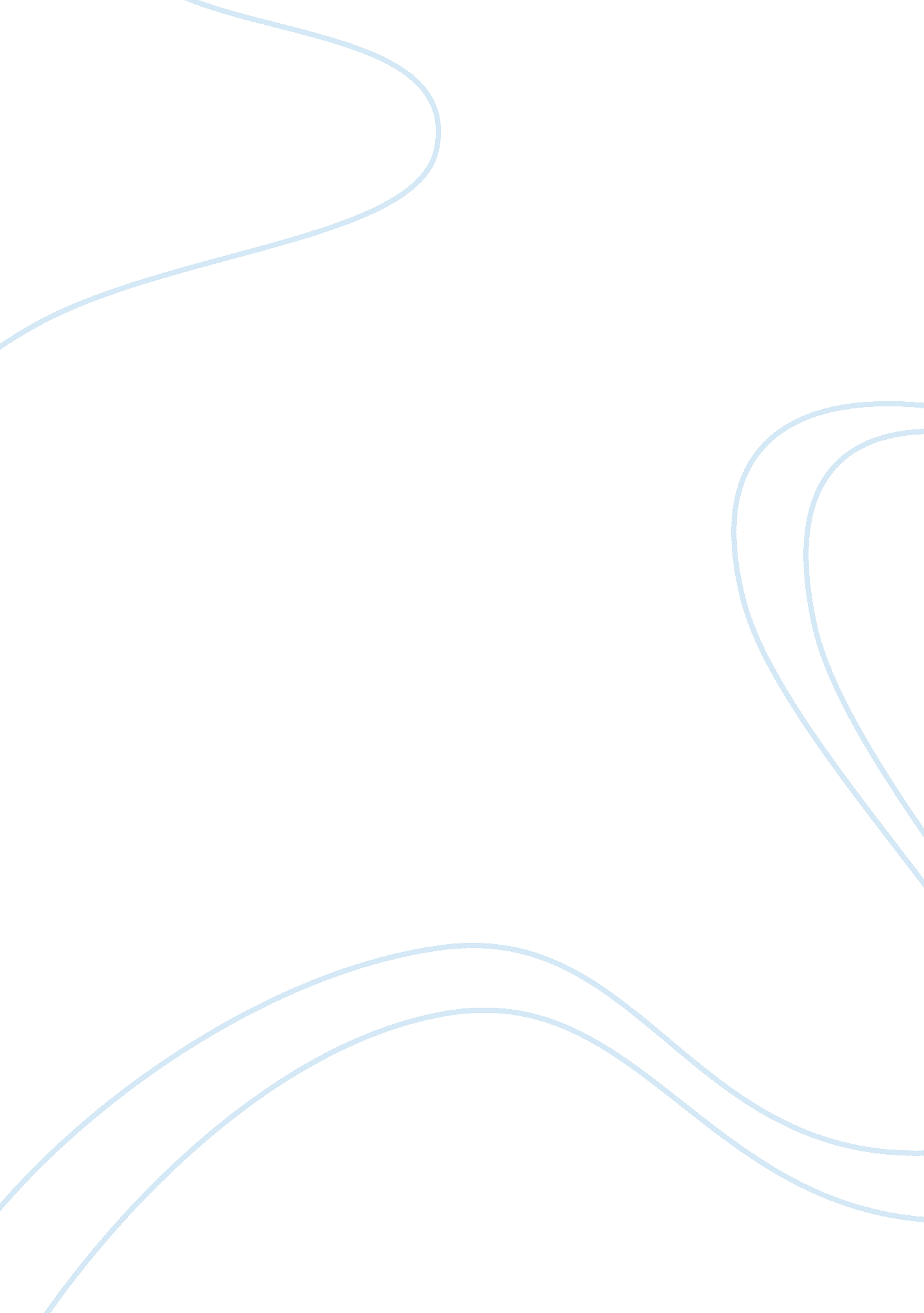 ProstitutionHealth & Medicine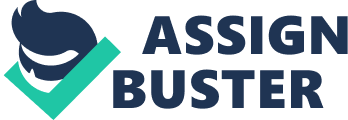 ESSAY: POLICY PAPER By: Introduction It is important to highlight that this paper delves on prostitution. In this paper, there is a critical discussion that improves the levels of thinking in different individuals as they a presented in the right format. In this paper, it is important to highlight that I will give my argument bearing in mind that I am on the con prospective of the topic of discussion. This is the assigned side to my presentation. 
Paragraph one 
The organization that I have identified is the ECPAT International Organization. The objectives of this organization are quite clear in the sense that they are easy to understand and that this makes all to get what they present right. The organization gives the facts on prostitution that are all in favor of my argument. One of the missions and the major aim for the organization is on the protection of the children from trafficking for sexual exploitation in the name of prostitution. This is child defilement and the organization is strongly active and advocates so much on this kind of prostitution (Ronald 2012). 
Paragraph two 
It is quite important to highlight a con side of my argument by saying that prostitution is a perceived to be a victimless crime. This is so as it develops bad sexual scenes where the human rights are violated and the people are obliged to engage in various sexual behaviors that are not healthy. With an argument that they receive money in the name of prostitution, they have to admit on their own consent an not admitting because of the pressure that they receive from the people they call their customers. It is also important to highlight that a research that was conducted by the International Labor Organization (ILO) found out that majority of the prostitutes are women and that they involve themselves in the act with the view of getting income. It is therefore considered to be an evil act in the society as it does not pass good morals to the society (Ronald 2011). 
Paragraph three and four 
Another bad consequence and repercussion of the act is the case whereby the prostitutes go for the HIV/AIDS testing nearly every week and the results of the test turn out to be negative. This can be so for about three months and in the long run the person infects a large number of people before being found negative. This is a wrong implication of prostitution and the adverse effects of the disease are also known. It affects the economy, society and the political climate too (Sheila 2009). 
Based on my reasoning of the negatives of the act, it is therefore quite evident that the act does not help our economy in the right way. This is so as the key players in the act are just but spoiling and weakening the health status of the society. This is quite a challenge and therefore the act should not be legalized in any way (Min 2013). 
Paragraph five 
I would therefore recommend that the governments of the various nations that are affected by the action to find better ways of coming out of the challenge. This can be effectively realized by educating the people on the negatives sides of the act so that in as much as the people who involve themselves in the act see it as a source of their living, they can as well be guided by their conscience to evade the act and find other better ways to earn their living (Melissa 2012). 
References 
Melissa, F. (2012), Prostitution, Trafficking, and Traumatic Stress, London, Routledge Publishers. 
Min L.(2013) Migration, Prostitution, and Human Trafficking: The Voice of Chinese Women, UK, Transaction Publishers. 
Ronald, B. (2011), Prostitution in the Digital Age: Selling Sex from the Suite to the Street, Boston, ABC-CLIO Publishers. 
Ronald, J. (2012), Legalizing Prostitution: From Illicit Vice to Lawful Business, NYU Press Publishers. 
Sheila, J. (2009), The Idea of Prostitution, Spinifex Press Publishers. 